ЭКОЛОГИЧЕСКАЯ  ТРОПА                                                    Маршрут №3 «  Деревья»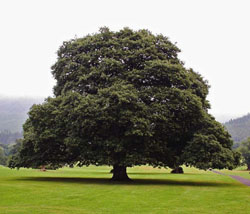 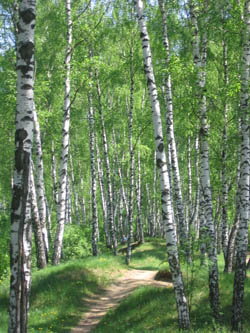                                                       Береза                                                   Дуб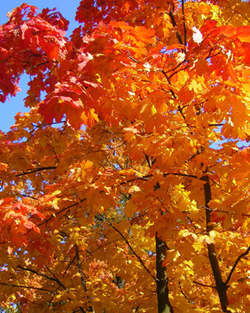 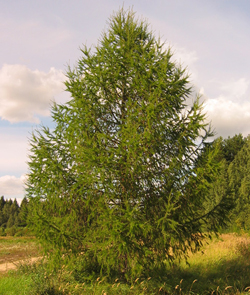                                               Клен                                                      Лиственница